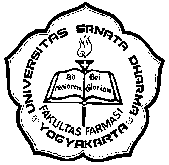 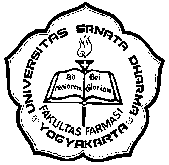 PERMOHONAN PENGADAAN BHP(di luar pengadaan rutin)KepadaYth. Kepala LaboratoriumFakultas Farmasi, Universitas Sanata DharmaKami mohon pengadaan untuk:Kegiatan	: _____________________________________Penanggung jawab	: _____________________________________Rincian kebutuhan	:Terima kasih.Yogyakarta, _________________Mengetahui,Dosen Pengampu Mata Kuliah				Laboran________________________			_______________________               Menyetujui,				Catatan :       Kepala Laboratorium		____________________________					____________________________					____________________________________________________Lembar 1. -  Kepala LaboratoriumPERMOHONAN PENGADAAN BHP(di luar pengadaan rutin)KepadaYth. Kepala LaboratoriumFakultas Farmasi, Universitas Sanata DharmaKami mohon pengadaan untuk:Kegiatan	: _____________________________________Penanggung jawab	: _____________________________________Rincian kebutuhan	:Terima kasih.Yogyakarta, _________________Mengetahui,Dosen Pengampu Mata Kuliah				Laboran________________________			_______________________               Menyetujui,				Catatan :       Kepala Laboratorium		____________________________					____________________________					____________________________________________________Lembar 2. -  LaboranNoNama barangSpesifikasi/CatalogJml.Tanggal pemakaian12345NoNama barangSpesifikasi/CatalogJml.Tanggal pemakaian12345